МБДОУ «Зубово – Полянский детский сад №7 «Черемушки» комбинированного вида »Проект«Нравственно – патриотическое воспитаниедетей  дошкольного возраста».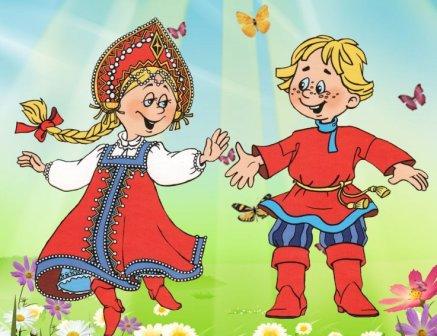 Воспитатель: Чистякова: Е.С.п. Зубова Поляна Проблема воспитания гражданина-патриота древняя, как мир. Она встала перед человечеством, когда возникло первое государство и, по сей день не утратила своей значимости. Первые чувства патриотизма. Доступны ли они маленьким детям? Исследования в области дошкольной педагогики и психологии свидетельствуют о том, что именно в дошкольном возрасте закладываются базисные основы личности, начинается процесс становления и формирования социокультурного опыта, «складывается» человек — гражданин. И здесь нельзя не вспомнить слова Л.Н. Толстого, который утверждал, что «Любовь к Родине — не отвлеченное понятие, но реальная душевная сила, требующая организации, развития и культуры».В последние годы в системе дошкольного образования произошли перемены: обновляется содержание образования и воспитания детей, появилось множество инновационных программ, и тем очевиднее стал вакуум, возникший в результате того, что из поля зрения как бы сам собой выпал раздел «нравственное воспитание». Между тем актуальность проблем, связанных с нравственным воспитанием на современном этапе общества, приобретает чрезвычайную значимость.В настоящее время актуальная проблема приобщения подрастающего поколения к культуре и истории своего народа обсуждается на самых разных уровнях и находит отражение в ряде нормативных документов:    Так, согласно Национальной доктрине образования в Российской Федерации, утв. постановлением Правительства РФ от 04. 10. 2000 №751, система образования призвана обеспечить: историческую преемственность поколений, сохранение, распространение и развитие национальной культуры, воспитание бережного отношения к историческому и культурному наследию народов России; воспитание патриотов России, граждан правового, демократического государства, способных к социализации в условиях гражданского общества, уважающих права и свободы личности, обладающих высокой нравственностью и проявляющих национальную и религиозную терпимость, уважительное отношение к языкам, традициям и культуре других народов.   Федерального закона № 304-ФЗ от 31.07.2020 «О внесении изменений в Федеральный закон «Об образовании в Российской Федерации» по вопросам воспитания обучающихся»,  на основе Приказа Министерства образования и науки Российской Федерации (Минобрнауки России) от 17 октября 2013 г. N 1155 г. Москва «Об утверждении федерального государственного образовательного стандарта дошкольного образования: формирование новой общественно-государственной системы воспитания детей, обеспечивающей их социализацию, высокий уровень гражданственности, патриотичности, толерантности, законопослушное поведение.«Стратегия развития воспитания в РФ до 2025 года», утв. распоряжением Правительства РФ от 29. 05. 2015 г. N 996-р выделяет среди прочих следующие приоритеты государственной политики в области воспитания:- формирование у детей высокого уровня духовно-нравственного развития, чувства причастности к историко-культурной общности российского народа и судьбе России- формирование уважения к русскому языку как государственному языку Российской Федерации, являющемуся основой гражданской идентичности россиян и главным фактором национального самоопределения   В современных условиях пробуждение интереса детей к историческому и культурному наследию России, гражданское и патриотическое воспитание относятся к задачам дошкольного образования. Так, согласно Федеральному государственному образовательному стандарту дошкольного образования (ФГОС ДО, утв. Приказом Минобрнауки России от 17. 10. 2013 №1155), одна из образовательных областей «Познавательное развитие», в частности, предполагает формирование у детей первичных представлений о малой родине и Отечестве, социокультурных ценностях нашего народа, об отечественных традициях и праздниках.   Важной частью нравственного воспитания является приобщение ребенка к культуре своего народа, поскольку раскрытие личности в ребенке полностью возможно только через включение его в культуру собственного народа.   Приобщение детей к отеческому наследию воспитывает уважение, гордость за землю, на которой живешь. Для маленького ребенка Родина начинается с родного дома, улицы, на которой живет он и его семья, в семье начинает «расти» будущий гражданин своей страны.   Люди с рождения инстинктивно, естественно и незаметно привыкают к окружающей их среде, природе и культуре своей страны, быту своего народа. Естественно развивающиеся чувства привязанности к отеческим ценностям становятся предметом осмысления в процессе целенаправленного патриотического воспитания, на их основе формируются убеждения и готовность действовать соответствующим образом.   Таким образом, нравственно-патриотическое воспитание детей является одной из основных задач дошкольного образовательного учреждения. Между тем, патриотизм — сложное и высокое человеческое чувство. Его содержание так многогранно, что неопределимо несколькими словами. Это и любовь к родным и близким людям и к малой родине, и гордость за свой народ. Патриотические чувства закладываются в процессе жизни и бытия человека, находящегося в рамках конкретной социокультурной среды важным условием, которой является тесная взаимосвязь с родителями, семьей, как ячейкой общества и хранительницей национальных традиций. Взаимодействие с родителями по данному вопросу способствует развитию эмоционального, бережного отношения к традициям и культуре своего народа, а также   сохранению семейных связей.  Содержание образования в современном мире является одной из приоритетных сфер, от которой зависит развитие человека, способного самостоятельно строить свою жизнь в духе общечеловеческих ценностей, с учетом традиций своего народа. ФГОС ДО впервые определил такую образовательную область как «Социально – коммуникативное развитие».    Актуальностью данной области является необходимость подготовки подрастающего поколения к жизни в демократическом, многонациональном с разнообразием культур обществе. Социально – коммуникативное развитие направлено на усвоение норм и ценностей, принятых в обществе, включая моральные и нравственные ценности.  Нравственно – патриотическое воспитание сегодня – одно из важнейших звеньев системы воспитательной работы. Сегодня материальные ценности доминируют над духовными, поэтому у детей искажены представления о добре, дружбе, милосердии, великодушии, справедливости, гражданственности и патриотизме. В последнее время появился термин «новый патриотизм», который включает в себя чувство ответственности перед обществом, чувство глубокой духовной привязанности к семье, дому, Родине, родной природе, толерантное отношение к другим людям.Что такое патриотизм? Патриотизм – это любовь к Родине, земле на которой родился и вырос, гордость за исторические достижения народа, готовность подчинить личностные интересы общим, самоотверженно служить стране и защищать её. (Национальная социологическая энциклопедия). Патриотизм – любовь к отечеству, преданность ему, стремление своими действиями служить его интересам. (Большая советская энциклопедия). Патриотизм – это нравственный критерий, отличающий благородного человека от низкого и духовно-развитого от пребывающего в духовной летаргии.Патриотическое воспитание – это формирование патриотических взглядов и убеждений, чувств и норм поведения, преданность своему Отечеству, и стремление сделать все возможное, чтобы сохранить культурную самобытность своего народа. Современные дети мало знают о родном селе, стране, особенностях народных традиций, часто равнодушны к близким людям, в том числе к товарищам по группе, редко сострадают чужому горю, не понимают пожилого человека.  В последние годы идет переосмысление сущности патриотического воспитания: идея воспитания патриотизма и гражданственности, приобретая все большее общественное значение, становится задачей государственной важности. Современные исследователи в качестве основополагающего фактора интеграции социальных и педагогических условий в патриотическом и гражданском воспитании дошкольников рассматривает национально — региональный компонент. При этом акцент делается на воспитание любви к родному дому, природе, культуре малой Родины.Знакомство детей с родным краем: с историко-культурными, национальными, географическими, природными особенностями формирует у них такие черты характера, которые помогут им стать патриотом и гражданином своей Родины. Ведь, яркие впечатления о родной природе, об истории родного края, полученные в детстве, нередко остаются в памяти человека на всю жизнь.Дошкольный возраст – период начального становления базовой культуры личности, приобщения к ценностям, обретения жизненных ориентиров. Известно, что нравственные качества не могут возникнуть путём естественного созревания, они формируются и развиваются постепенно в процессе накопления и эмоционального освоения определённой информации, и зависит это от условий, в которых ребёнок живёт, и от средств и методов воспитания.   От того, какими глазами ребёнок увидит окружающее, от того, что поразит его воображение, какие уроки он извлечёт из рассказов о современных событиях и прошлом страны, зависит, каким он вырастет гражданином. Старинная мудрость гласит: «Человек, не знающий своего прошлого, не знает ничего». Вот почему нужно знакомить ребёнка с историей нашей Родины. Без знания собственных корней, традиций своего народа нельзя воспитать полноценного человека, любящего своих родителей, свой дом, свою страну, с уважением относящегося к другим народам. Отечественные и зарубежные психологи отмечают: ребёнка воспитывает та деятельность, которая доставляет ему радость, оказывает положительное нравственное влияние, гармонично развивает умственные и физические способности. Самостоятельно организовать такую деятельность ребёнок не может. Это должен сделать взрослый, используя новые, современные технологии.Чувство Родины у ребёнка начинается с любви к самым близким людям – папе, маме, бабушке, дедушке. И родной дом, двор, где он не раз гулял, и вид из окна квартиры, и детский сад, где он получает радость от общения со сверстниками, и родная природа – всё это Родина. Сколько открытий делает ежедневно ребёнок! И хотя многие впечатления им ещё не осознаются, важно, что маленький человек испытывает восхищение тем, что он видит перед собой. С восхищения и начинается познание.Дошкольное детство – важнейший период становления личности человека, когда закладываются нравственные основы гражданских качеств, взгляды и жизненные позиции, формируются первые представления детей об окружающем мире, обществе и культуре.Проблема:В последнее время чрезвычайно актуальной стала проблема нравственно-патриотического воспитания детей. Россия переживает один из не простых исторических периодов. И самая большая опасность, подстерегающая наше общество сегодня - не в кризисе экономики, не в смене политической системы, а в разрушении личности. Сегодня материальные ценности доминируют над духовными, поэтому у детей искажены представления ο доброте, милосердии, великодушии, справедливости, гражданственности и патриотизме. Высокий уровень детской преступности вызван общим ростом агрессивности и жестокости в обществе. Смещение акцентов в развитии детей в сторону ранней интеллектуализации, не способствуют духовному развитию, в погоне за развитием интеллекта упускается воспитание души, нравственное и духовное  развитие маленького человека, без которых все накопленные знания могут оказаться бесполезными. Но как бы, ни менялось общество, мы не должны переставать любить свою Родину, как мать любит своего больного ребенка, вернуться к лучшим традициям нашего народа, к его вековым корням, к таким вечным понятиям, как род, родство, Родина.Понимая актуальность данной проблемы на современном этапе, логично предположить, что формирование личности дошкольника невозможно без воспитания с детских лет уважения к духовным ценностям.Один из наиболее эффективных методов нравственно-патриотического воспитания - проектная деятельность, позволяющая создать естественную ситуацию общения и практического взаимодействия детей и взрослых. Реализация проектов позволяет задействовать различные виды детской деятельности, способствует развитию собственной познавательной активности, творческих способностей, мышления, воображения, фантазии, коммуникативных навыков, стимулирует развитие самостоятельности и ответственности.Для этого разработан долгосрочный педагогический проект на тему: «Нравственно-патриотическое воспитание детей  дошкольного возраста».Цель проекта:Проект направлен на воспитание гуманной, духовно – нравственной личности, достойных будущих граждан России, патриотов своего Отечества. Воспитание чувства собственного достоинства как представителя своего народа, уважение к прошлому, настоящему, будущему своего края и страны. Применение эффективных методов и требований в условиях детского сада.Задачи проекта:Дети 1.5-4 летвоспитание у детей чувства привязанности к своему дому, детскому саду, друзьям, своим близким.формировать чувство любви родному краю, своей малой родине на основе приобщения к родной природе, культуре и традициям;формирование толерантности, чувства уважения к ровесникам, родителям, соседям, другим людям.формирование эмоционального отклика и тепла, бережного, заботливого отношения к природе и всему живому, к предметам и явлениям окружающей действительности.Дети 4-6 летрасширение представлений о городах России;знакомство детей с символами государства (герб, флаг, гимн);развитие чувства ответственности и гордости за достижения страны;развитие интереса к русским традициям, обычаям, промыслам;формирование толерантности, чувства уважения к другим народам, их традициям;формирование нравственно-патриотических чувств посредством ознакомления детей с произведениями пейзажной живописи, народного декоративно-прикладного искусства и архитектуры;формирование эмоционального отклика и тепла, бережного, заботливого отношения к природе и всему живому, к предметам и явлениям окружающей действительности.Данные задачи решаются во всех видах детской деятельности: на непосредственно – образовательной деятельности, в играх, в труде, в быту.Принципы проекта:1. Принцип личностно – ориентированного общения – индивидуально – личностное формирование и развитие морального облика человека. В процессе обучения дети выступают как активные исследователи окружающего мира вместе с педагогом, а не просто пассивно перенимают опыт. Партнёрство, сочувствие и взаимодействие – приоритетные формы общения педагога с детьми. 2. Принцип тематического планирования материала. Подача материала по тематическим блокам. 3. Принцип наглядности. С целью изучаемого материала подобрана наглядность: иллюстрации, фотографии пейзажей, памятников, достопримечательностей и т.д. 4. Принцип последовательности. Только последовательное изучение материала (от простого к сложному) позволит детям усвоить знания постепенно, в определённой системе. 5. Принцип занимательности. Изучаемый материал должен быть интересным, увлекательным для детей. Этот принцип формирует у детей желание выполнять предлагаемые виды заданий, стремиться к достижению результата. 6. Принцип воспитывающего и развивающего обучения. Благодаря нравственному воспитанию дети очень быстро усваивают нормы и правила поведения, быстрее развиваются. 7. Принцип прочности. Знания, полученные во время обучения, постоянно находят применение в повседневной жизниТип проекта: тематический, долгосрочный, групповой.Срок реализации: 1 год( с сентября по май)Вид проекта: информационно-позновательный.Срок проекта: долгосрочныйУчастники проекта: педагоги, дети, родители Интегрируемые образовательные области: «Познавательное развитие», «Социально-коммуникативное развитие», «Речевое развитие», «Художественно-эстетическое развитие», « Физическое развитие»Методы проекта:1. Познавательно-образовательная деятельность, игры нравственного содержания, беседы использованием детских художественных произведений, репродукций, слайдов, картин, иллюстраций и т.д. с последующим обсуждением.2. Просмотр презентаций, видеороликов, мультфильмов.3. Экскурсии, целевые прогулки.4. Организация выставок рисунков, поделок, семейных фотоальбомов, стенгазет, лэпбуков (совместная деятельность детей и родителей) .5.Чтение произведений художественной литературы, фольклора.6. Утренники, досуги, спортивные состязания, музыкально-спортивные праздники.7.Поощрение детей за инициативу и стремление самостоятельно поддерживать порядок в ближайшем окружении, за бережное отношение к общественному имуществу, за добросовестное выполнение поручений, за хорошее поведение.8. Личный пример воспитателя, любящего свою работу, свой поселок, свою улицу и принимающего активное участие в общественной жизни.Педагогические средства (механизмы), позволяющие решить поставленные задачи:Подготовка педагога:- подбор и изучение методической литературы;- консультации;- самообразование;- семинары практикумы для педагогов;- перспективное планирование;- планирование проектной деятельности;Мышление дошкольника - наглядно-образное. Поэтому необходимо насытить окружающую малыша действительность предметами и пособиями, позволяющими более точно представить себе то, о чём говорит педагог.Основные направления организации развивающей среды по патриотическому воспитанию:- Историко – краеведческое.Система мероприятий, направленных на формирование знаний о родном селе.- Духовно - нравственное.Осознание воспитанниками в процессе гражданско-патриотического воспитания высших ценностей, идеалов и ориентиров, социально-значимых процессов и явлений реальной жизни, способность руководствоваться ими в качестве определяющих принципов, позиций в практической деятельности.- Социально – патриотическое.Направлено на активизацию духовно- нравственной и культурно-исторической преемственности поколений, формирование активной жизненной позиции, проявление чувств благородства и сострадания, проявление заботы о людях пожилого возраста.- Спортивно-патриотическое.Направлено на развитие морально-волевых качеств, воспитание выносливости, стойкости, дисциплинированности в процессе занятий физической культурой.- Культурно-патриотическое.Направлено на развитие творческих способностей воспитанников через приобщение их к музыкальному фольклору, устному народному творчеству, миру народных праздников, знакомство с обычаями и традициями русского народа.В группе для детей  постепенно подготавливается материал по нравственному – патриотическому воспитанию:- взрослые люди — родовые характеристики, профессии, действия, внешний вид — иллюстрации,- тематические папки, дидактические игры;- семья — подбор иллюстраций, тематических папок, изображающих семью, членов семьи в отдельности, показывающих взаимоотношение членов семьи - заботливое отношение, совместные действия, семейный фотоальбом группы;- дом, в котором ты живёшь: фотографии, иллюстрации архитектурных строений, разные о размер, внешнему виду, материалу, назначению;- ребенок и сверстники – подбор иллюстраций, тематические папки о детях - девочки, мальчики, игры детей, дети в разных ситуациях, дети трудятся, занимаются;- эмоциональные состояния - тематические папки, иллюстрации, показывающие различные эмоциональные состояния взрослых и детей;- поведение детей – тематические папки, иллюстрации, дидактические игры, книги, рассказывающие о правилах поведения детей в общественных местах, иллюстрации по типу «хорошо - плохо», «так можно делать, а так — нельзя», этикет- Материал для знакомства детей «малой родиной» (детским садом, ближайшими улицами нашего села) - фотоматериалы, иллюстрации, альбомов, тематических папок, различные макеты – группы, детского сада, на которой расположен сад.Работа по нравственно - патриотическому воспитанию детей представлена следующими тематическими блоками:«Детский сад»«Я и моя семья»«Труд взрослых»«Мой поселок»«Родная страна, ее столица, символика» «Права и обязанности (Конституция)»«Права ребенка (конвенция)»Формы реализации: беседы, сюжетно-ролевые и дидактические игры, интегрированные занятия, самостоятельная деятельность детей, выставка детского творчества, чтение художественной литературы, потешек, пословиц, составление рассказов по теме, просмотр презентаций, мультфильмов, рассматривание сюжетных картин, иллюстраций, спортивный досуг, викторины, экскурсии, наблюдения и прогулки, консультации для родителей.1 этап. Организационно-подготовительный этапОпределение темы проекта, постановка целей и задач; составление плана основного этапа, подбор и разработка совместной деятельности взрослого и детей: подбор литературных произведений; подбор бесед; подготовка дидактических и методических материалов, видео и аудио материалов. Подготовка презентаций по теме проекта. Оформление папок-передвижек для родителей по теме проекта.2 этап. Познавательно-творческийПроведение интегрированных занятий, бесед; дидактические игры, сюжетно-ролевые игры, подвижные игры; оформление информации в родительский уголок; чтение детской литературы, заучивание стихотворений и пословиц, викторины; праздничные мероприятия; экскурсии; конкурс рисунков, конкурс поделок.3 этап. ЗаключительныйРефлексия проведенных мероприятий по проекту (анализ результатов проектной деятельности, исходя из задач и прогнозируемых результатов проекта). Предполагаемый результат:Дети:1.Пробуждение интереса культуре своей семье и своего поселка.2.Заложена основа патриотического воспитания у детей. 3. Приобщение детей к общечеловеческим ценностям, из которых складывается впоследствии важнейшее чувство – любовь к Родине.Педагог: 1.Создание развивающей среды в группе. 2.Систематизированы собственные педагогические знания по патриотическому воспитанию детей дошкольного возраста. 3.Организация взаимодействия с родителями по нравственно – патриотическому воспитанию дошкольников, привлечение родителей в совместный творческий процесс.Планирование  деятельности по нравственно-патриотическому воспитанию детей дошкольного возрастаФормы работы с родителями:-Анкетирование «Наказания в воспитании». «Роль родителей в нравственно-патриотическом воспитании детей».-Родительские собрания «Как воспитать успешного ребенка».- Организация  выставок: «Дары осени», «Зимняя сказка», «Ярмарка семейных сюрпризов», «Бабушкины руки».- Акции на тему: «Наша дружная семья», «Будем знакомы – наша семья» (альбом традиции нашей семьи), «Покормите птиц зимой»- Педагогические беседы с родителями (индивидуальные, групповые, общие).Стенгазеты «Я и Папа можем всё!», «Самая красивая»- Проведение Дня открытых дверей (дает возможность познакомить родителей с дошкольным учреждением, его традициями, правилами, особенностями воспитательно-образовательной работы, заинтересовать ею и привлечь к участию.)Выстраивая, таким образом, совместную деятельность с родителями воспитанников можно добиться следующих результатов:- установить партнерские и доверительные отношения с родителями;- родители проявляют заинтересованность жизнью ребенка в детском саду;- принимают активное участие в жизни группы и детского сада;- являются активными партнерами в воспитательно-образовательном процессе, понимая, что это необходимо их детям.В настоящее время этот проект актуален и требует большого терпения, так как не во всех семьях вопросы воспитания патриотизма считаются важными, и зачастую вызывают лишь недоумение. Привлечение семьи к патриотическому воспитанию детей требует от воспитателя особого внимания и чуткости к каждому ребенку.Ключевую роль играет семья, т.к. именно семья выполняет ряд связанных с потребностями личности и общества функций: репродуктивную, воспитательную, хозяйственно-экономическую, духовно-эмоциональную. Формирование патриотических чувств проходит эффективнее, если установить тесную связь с семьёй. Позиция родителей является основой семейного воспитания ребёнка. С малых лет ребёнок может ощутить причастность к жизни своего народа, почувствовать себя сыном не только своих родителей, а и всего Отечества. Это чувство должно возникнуть ещё до того, как ребёнок осознает понятия «родина», «государство», «общество».Ко всему прочему патриотическое воспитание формирует в будущем человеке любовь к другим людям, учит помогать людям, воспитывает в человеке благородство. Поэтому сегодня первоочередная задача всех педагогов воспитывать в детях любовь к родине, к своему селу, к своей семье и друзьям, учить помогать друг — другу, в общем, воспитать настоящего достойного человека — гражданина Российской Федерации.Одним из решений патриотического воспитания становится организация единого воспитательно-образовательного пространства для воспитанников которое поддерживается в ДОУ и семье. «Семья для ребенка – это источник общественного опыта. Здесь он находит примеры для подражания и здесь происходит его социальное рождение. И если мы хотим вырастить нравственно здоровое поколение, то должны решать эту проблему «всем миром»: детский сад, семья, общественность».(В. А. Сухомлинский)ЗаключениеВыводы:  Педагог:Большая роль в нравственно-патриотическом воспитании принадлежит педагогу, потому что мировоззрение педагога, его личный пример, взгляды, суждения, активная жизненная позиция – самые эффективные факторы воспитания. Никакие знания воспитателя не дадут эффекта, если сам он не будет любить свою страну, свое село, свой народ. В воспитании все должно основываться на личности воспитателя. В результате реализации проекта была создана развивающая среда по нравственно – патриотическому воспитанию в группе, систематизированы собственные педагогические знания по патриотическому воспитанию детей дошкольного возраста, стали активно привлекаться родители в совместный творческий процесс.   Отчёт о реализации проекта на общем родительском собрании. Чтобы повысить статус ДОУ, заинтересовать педагогов в творчестве и инновациях, была проведена презентация проекта на  педагогическом совете ДОУ.Дети:Реализация проекта позволила  не просто повысить интерес детей к своей стране, но и способствует формированию подлинно нравственно-патриотической позиции у дошкольников, которая затем ляжет в основу личности взрослого человека – гражданина своей страны.В ходе реализации проекта была достигнута основная цель – у детей появился интерес и желание узнавать культуру своего народа.Дети познакомились с традициями и обычаями своего народа; знают и узнают русский и мордовский костюм, научились различать жанры устного народного творчества, виды декоративно-прикладного искусства.Проект способствовал обогащению эмоциональной и интеллектуальной сферы дошкольников, развитию творческих способностей детей, развитию эстетического восприятия. Полученные результаты еще раз доказывают, что работу по воспитанию невозможно полноценно реализовать, не привлекая в нее устное народное творчество. Используемая литература:• Усачева Т.В. Программа патриотического воспитания дошкольников.- Воспитатель ДОУ (практический журнал) №4, 2010,с.4. • Баранникова О.Н. Уроки гражданственности и патриотизма в ДОУ: практическое пособие. М.: АРКТИ, 2007. • Белая К.Ю. Художественно-эстетическое и социально-нравственное воспитание дошкольника, М.: Школьная пресса, 2007 • М.Ф. Литвинова. Русские народные подвижные игры для детей дошкольного и младшего школьного возраста: Практическое пособие. – М.: Айрис-пресс, 2003. • Алешина Н.В. Патриотическое воспитание дошкольников (методическое пособие)- М.: ЦГЛ. 2005. •Островская Л.Ф. Беседы с родителями о нравственном воспитании дошкольника. – М.: Просвещение, 1987 .• Интернет – ресурсы . Воронин И.Д. «Достопримечательности Мордовии», Саранск-1982Самородов К.Т. «Мордовские загадки», Саранск -1987Шибаков Н.И. «Деревянная скульптура мордвы», Саранск,1980Жиганов М.Ф. «Память веков», Саранск, 1976МесяцМесяцМладшая группаМладшая группаСредняя группаСредняя группаСтаршая группаСтаршая группаСтаршая группаСентябрьСентябрьБеседы: «Давайте познакомимся» «Кто у нас хороший, кто у нас пригожий».Дидактическая игра «Кто главный?».Заучивание потешек: «Водичка, водичка умой мое личико», «Расти, коса, до пояса».Подвижная игра «Сбор урожая»Сюжетно-ролевая игра «Моя семья»Беседа «Какой у меня дом»Консультация для родителей «Воспитание любви к родному краю»Беседы: «Давайте познакомимся» «Кто у нас хороший, кто у нас пригожий».Дидактическая игра «Кто главный?».Заучивание потешек: «Водичка, водичка умой мое личико», «Расти, коса, до пояса».Подвижная игра «Сбор урожая»Сюжетно-ролевая игра «Моя семья»Беседа «Какой у меня дом»Консультация для родителей «Воспитание любви к родному краю» Беседа «Я горжусь трудом моих родителей»Д/и «Как зовут тебя по-другому», «Назови членов семьи», «Профессии».Рисование «Я и моя семья»Занятие «Как собака друга искала»Подвижные игры: «Горелки», «Заря-заряница».Составление рассказа «Моя семья»Беседа «Конституция Мордовии. Моя Мордовия»Участие во Всероссийском фестивале «Праздник эколят – молодых защитников природы»Консультация «Воспитание чувства любви к своей семье» Беседа «Я горжусь трудом моих родителей»Д/и «Как зовут тебя по-другому», «Назови членов семьи», «Профессии».Рисование «Я и моя семья»Занятие «Как собака друга искала»Подвижные игры: «Горелки», «Заря-заряница».Составление рассказа «Моя семья»Беседа «Конституция Мордовии. Моя Мордовия»Участие во Всероссийском фестивале «Праздник эколят – молодых защитников природы»Консультация «Воспитание чувства любви к своей семье»Беседа на тему «Я горжусь трудом своих родителей». Дидактические игры «Для чего человеку имя», «Как тебя зовут по-другому».Рисование на тему «Я и моя семья».Работа над понятиями: семья, фамилия, имя, отчество.Работа с родителями: изготовление генеалогического древа семьи.Рисунки «Мы против террора»Занятие «Мой край. Мой город. Моя республика Мордовия» в день принятия Конституции Мордовии.Беседа на тему «Я горжусь трудом своих родителей». Дидактические игры «Для чего человеку имя», «Как тебя зовут по-другому».Рисование на тему «Я и моя семья».Работа над понятиями: семья, фамилия, имя, отчество.Работа с родителями: изготовление генеалогического древа семьи.Рисунки «Мы против террора»Занятие «Мой край. Мой город. Моя республика Мордовия» в день принятия Конституции Мордовии.Беседа на тему «Я горжусь трудом своих родителей». Дидактические игры «Для чего человеку имя», «Как тебя зовут по-другому».Рисование на тему «Я и моя семья».Работа над понятиями: семья, фамилия, имя, отчество.Работа с родителями: изготовление генеалогического древа семьи.Рисунки «Мы против террора»Занятие «Мой край. Мой город. Моя республика Мордовия» в день принятия Конституции Мордовии.ОктябрьОктябрьОформление патриотического уголка в группе «Моя Родина»Дидактическая игра «Как зовут членов семьи».Рассматривание семейных фотоальбомов «Моя семья». «Семья территория любви».Игра-беседа «Маленький капитан»Чтение Г. Цыферов «Про друзей» Сюжетно-ролевая игра «Семья»Экскурсия по детскому саду и знакомство с трудом сотрудников.Беседы: «Хорошо у нас в детском саду»?, «С кем ты пришел в детский сад», Моя группа», «Моя любимая игрушка», «Мои друзья»Знакомство с народно-прикладным искусством (матрешка) Консультация «Воспитание нравственных качеств у младшего дошкольника через семью»Оформление патриотического уголка в группе «Моя Родина»Дидактическая игра «Как зовут членов семьи».Рассматривание семейных фотоальбомов «Моя семья». «Семья территория любви».Игра-беседа «Маленький капитан»Чтение Г. Цыферов «Про друзей» Сюжетно-ролевая игра «Семья»Экскурсия по детскому саду и знакомство с трудом сотрудников.Беседы: «Хорошо у нас в детском саду»?, «С кем ты пришел в детский сад», Моя группа», «Моя любимая игрушка», «Мои друзья»Знакомство с народно-прикладным искусством (матрешка) Консультация «Воспитание нравственных качеств у младшего дошкольника через семью»Оформление патриотического уголка в группе «Моя малая Родина»Беседа «За что я люблю детский сад»Рассматривание альбома «Мой детский сад»Занятие «Дети за мир»Поздравление воспитанниками с днем отца.Участие в районном конкурсе «Нет ненависти и вражде»Беседа «День народного единства»Консультация «Воспитание чувства любви к своей малой Родине»Оформление патриотического уголка в группе «Моя малая Родина»Беседа «За что я люблю детский сад»Рассматривание альбома «Мой детский сад»Занятие «Дети за мир»Поздравление воспитанниками с днем отца.Участие в районном конкурсе «Нет ненависти и вражде»Беседа «День народного единства»Консультация «Воспитание чувства любви к своей малой Родине»Оформление патриотического уголка в группе «Просторы Родины моей»Беседа «Я люблю свой детский сад и поселок, где я живу». Прогулка «Мой детский сад» «Наши добрые дела» (сбор опавших листьев, помощь дворнику в уборке территории). Составление коллективного рассказа детьми о родном поселке. Рисование на тему «Там, где я живу, красиво»Оформление папки-передвижки «Мой любимый поселок»Рисование «Дети за мир»Беседа «Покров Пресвятой Богородицы»Участие в районном конкурсе «Нет ненависти и вражде»Праздник «День народного единства»Оформление патриотического уголка в группе «Просторы Родины моей»Беседа «Я люблю свой детский сад и поселок, где я живу». Прогулка «Мой детский сад» «Наши добрые дела» (сбор опавших листьев, помощь дворнику в уборке территории). Составление коллективного рассказа детьми о родном поселке. Рисование на тему «Там, где я живу, красиво»Оформление папки-передвижки «Мой любимый поселок»Рисование «Дети за мир»Беседа «Покров Пресвятой Богородицы»Участие в районном конкурсе «Нет ненависти и вражде»Праздник «День народного единства»Оформление патриотического уголка в группе «Просторы Родины моей»Беседа «Я люблю свой детский сад и поселок, где я живу». Прогулка «Мой детский сад» «Наши добрые дела» (сбор опавших листьев, помощь дворнику в уборке территории). Составление коллективного рассказа детьми о родном поселке. Рисование на тему «Там, где я живу, красиво»Оформление папки-передвижки «Мой любимый поселок»Рисование «Дети за мир»Беседа «Покров Пресвятой Богородицы»Участие в районном конкурсе «Нет ненависти и вражде»Праздник «День народного единства»НоябрьНоябрьИгровая ситуация «Маленькие помощники».Чтение сказки «Волк и семеро козлят».Сюжетно –ролевая игра «Моя семья». Беседы: «Жил был я», «Наша семья», «Чем занимаются дома?»Творческая игра «Знакомство с трудом работников детского сада»Беседы: «Какая у меня мама?», «Где работают родители?»Дидактическая игра «Хорошо-Плохо» Игра – путешествие «Мой поселок»Рисование на тему «Мой дом», «Флаг России»Беседа «Синичкин день»Коллективная работа «Птицы в кормушке»Заучивание потешек о семье.Игровая ситуация «Маленькие помощники».Чтение сказки «Волк и семеро козлят».Сюжетно –ролевая игра «Моя семья». Беседы: «Жил был я», «Наша семья», «Чем занимаются дома?»Творческая игра «Знакомство с трудом работников детского сада»Беседы: «Какая у меня мама?», «Где работают родители?»Дидактическая игра «Хорошо-Плохо» Игра – путешествие «Мой поселок»Рисование на тему «Мой дом», «Флаг России»Беседа «Синичкин день»Коллективная работа «Птицы в кормушке»Заучивание потешек о семье.Беседа «Поселок – что сердцу дорог»Рассматривание снимков «Мой поселок»Лэтбук «Профессии»Беседа о жизни птиц и животных в лесу.Беседа «Помощь зимующим птицам»Беседа «Символы России»Аппликация «Флаг России», «Синичкин день»Беседа «Путешествие в прошлое Мордовии»Декоративная аппликация «Украшение мордовского народного костюма»Конкурс  чтецов о России во Всероссийской акции «Вместе всей страной»Встреча с инспектором по пропаганде дорожного движения по профилактике дорожно-транспортного травматизма.Рекомендации «Как знакомить ребенка с родным краем»Беседа «Поселок – что сердцу дорог»Рассматривание снимков «Мой поселок»Лэтбук «Профессии»Беседа о жизни птиц и животных в лесу.Беседа «Помощь зимующим птицам»Беседа «Символы России»Аппликация «Флаг России», «Синичкин день»Беседа «Путешествие в прошлое Мордовии»Декоративная аппликация «Украшение мордовского народного костюма»Конкурс  чтецов о России во Всероссийской акции «Вместе всей страной»Встреча с инспектором по пропаганде дорожного движения по профилактике дорожно-транспортного травматизма.Рекомендации «Как знакомить ребенка с родным краем»«Наша Родина – Россия»Беседа на тему «Я люблю тебя, Россия» «Государственная символика России» (прослушивание гимна России, раскрашивание нарисованного флага)Беседа «Край ты мой, мордовский» Рисование «Национальный костюм» Работа с родителями: родительское собрание «Воспитываем патриотов» Конкурс  чтецов о России во Всероссийской акции «Вместе всей страной»Лепка «Птички-синички» в преддверии «Синичкин день»«Наша Родина – Россия»Беседа на тему «Я люблю тебя, Россия» «Государственная символика России» (прослушивание гимна России, раскрашивание нарисованного флага)Беседа «Край ты мой, мордовский» Рисование «Национальный костюм» Работа с родителями: родительское собрание «Воспитываем патриотов» Конкурс  чтецов о России во Всероссийской акции «Вместе всей страной»Лепка «Птички-синички» в преддверии «Синичкин день»«Наша Родина – Россия»Беседа на тему «Я люблю тебя, Россия» «Государственная символика России» (прослушивание гимна России, раскрашивание нарисованного флага)Беседа «Край ты мой, мордовский» Рисование «Национальный костюм» Работа с родителями: родительское собрание «Воспитываем патриотов» Конкурс  чтецов о России во Всероссийской акции «Вместе всей страной»Лепка «Птички-синички» в преддверии «Синичкин день»ДекабрьДекабрьПодвижная игра «Мы повесим шарики»Разыгрывание ситуаций «Ссора», «Как помириться?».Разучивание потешек: «Мыши водят хоровод» Сюжетно-ролевая игра «Дочки-матери».Рассматривание фотоальбома « достопримечательности поселка»Беседы: «Какие вы профессии знаете?», «С кем я дружу».Аппликация «Звезда героя»Познакомить с жилищем русского человека. Новогодний утренникКонсультация «Роль отца в воспитании детей»Подвижная игра «Мы повесим шарики»Разыгрывание ситуаций «Ссора», «Как помириться?».Разучивание потешек: «Мыши водят хоровод» Сюжетно-ролевая игра «Дочки-матери».Рассматривание фотоальбома « достопримечательности поселка»Беседы: «Какие вы профессии знаете?», «С кем я дружу».Аппликация «Звезда героя»Познакомить с жилищем русского человека. Новогодний утренникКонсультация «Роль отца в воспитании детей»Беседа «Главный город нашей страны»Рассматривание альбома «Города России»Компьютерная презентация «Чем славиться березка»Чтение мордовских народных сказок, мифов, легенд.Встреча с сотрудниками районной библиотеки.Спортивный праздник «День Героев Отечества»Беседа «День Конституции РФ»Дидактические игры «Узнай наш флаг», «Узнай по описанию», «Собери картинку Москва»Рисование «Флаг России»Конструирование «Мой поселок»Рассматривание сюжетных картин и иллюстраций с изображением Российских символовЧтение А.Ишимов  «История России в рассказах для детей»Беседа «Новый год у ворот»Новогодний утренникБеседа «Главный город нашей страны»Рассматривание альбома «Города России»Компьютерная презентация «Чем славиться березка»Чтение мордовских народных сказок, мифов, легенд.Встреча с сотрудниками районной библиотеки.Спортивный праздник «День Героев Отечества»Беседа «День Конституции РФ»Дидактические игры «Узнай наш флаг», «Узнай по описанию», «Собери картинку Москва»Рисование «Флаг России»Конструирование «Мой поселок»Рассматривание сюжетных картин и иллюстраций с изображением Российских символовЧтение А.Ишимов  «История России в рассказах для детей»Беседа «Новый год у ворот»Новогодний утренник« Москва –главный город нашей Родины» Экскурсия по Красной площади (по иллюстрациям) Заучивание стихотворений о Москве. Аппликация «Башня московского Кремля» Работа с родителями: консультация « Зимние забавы на каникулах»Встреча с сотрудниками районной библиотеки.Спортивный праздник «День Героев Отечества»Презентация «День Конституции РФ»Новогодний утренник.« Москва –главный город нашей Родины» Экскурсия по Красной площади (по иллюстрациям) Заучивание стихотворений о Москве. Аппликация «Башня московского Кремля» Работа с родителями: консультация « Зимние забавы на каникулах»Встреча с сотрудниками районной библиотеки.Спортивный праздник «День Героев Отечества»Презентация «День Конституции РФ»Новогодний утренник.ЯнварьЯнварьАкция «Покормите птиц зимой, лепка «Корм для птиц»Рассматривание альбома «Зимующие птицы»Беседа «Рождество»Беседа «Дразниться нельзя – это обидно»Чтение русских народных сказок.Акция «Покормите птиц зимой, лепка «Корм для птиц»Рассматривание альбома «Зимующие птицы»Беседа «Рождество»Беседа «Дразниться нельзя – это обидно»Чтение русских народных сказок.Беседа «Что я знаю о Мордовии?»Дидактическая игра «Найди флаг»Игра «Гости города»Инсценировка мордовской сказки «Как ворона лисицу обманула»Заучивание стихов Ф.Бобылев «Непоседливый гриб»Акция «Покормите птиц зимой», создание аппликации. Праздник «Рождественские колядки» Консультация «Приобщение к истории, традициям, культуре России»«Богатыри славной Руси»Рассматривание картины « Богатыри» В. Васнецова. Составление рассказа по картине.Слушание в записи былин об Илье Муромце, Микуле Селяновиче, Никите Кожемяке. Беседа « О характере богатырей Руси».Лепка « Конь богатыря»Праздник «Рождестенские колядки» Объяснение смысла пословиц о храбрости и героизме.Консультация для родителей « Воспитание трудом»Знакомство с творчеством мордовского скульптора С.ЭрьзиАкция «Покормите птиц зимой», конкурс кормушек.«Богатыри славной Руси»Рассматривание картины « Богатыри» В. Васнецова. Составление рассказа по картине.Слушание в записи былин об Илье Муромце, Микуле Селяновиче, Никите Кожемяке. Беседа « О характере богатырей Руси».Лепка « Конь богатыря»Праздник «Рождестенские колядки» Объяснение смысла пословиц о храбрости и героизме.Консультация для родителей « Воспитание трудом»Знакомство с творчеством мордовского скульптора С.ЭрьзиАкция «Покормите птиц зимой», конкурс кормушек.«Богатыри славной Руси»Рассматривание картины « Богатыри» В. Васнецова. Составление рассказа по картине.Слушание в записи былин об Илье Муромце, Микуле Селяновиче, Никите Кожемяке. Беседа « О характере богатырей Руси».Лепка « Конь богатыря»Праздник «Рождестенские колядки» Объяснение смысла пословиц о храбрости и героизме.Консультация для родителей « Воспитание трудом»Знакомство с творчеством мордовского скульптора С.ЭрьзиАкция «Покормите птиц зимой», конкурс кормушек.ФевральФевральИзготовление открытки для папы, дедушки.Пение песен о папе.Маршрут выходного дняКонсультация «Роль игры в нравственно-патриотическом воспитании ребенка.Изготовление открытки для папы, дедушки.Пение песен о папе.Маршрут выходного дняКонсультация «Роль игры в нравственно-патриотическом воспитании ребенка.«Посылка солдату» акция»Аппликация «Открытка солдату»Рассматривание альбома «Военная техника»Изготовление поздравительной открытки для папы.Беседы «Тот герой, что за Родину горой», «Русские богатыри»Дидактическая игра «Рода войск»Сюжетно-ролевая игра «Разведчики», «Моряки»Лепка «Танк»Рисование «Наша армия родная»Развлечение «Масленица»Консультация «Есть такая профессия – Родину защищать»« День защитника Отечества» Беседа на тему «Что лучше – худой мир или хорошая война? » Рассматривание альбома «Военная техника на боевом посту» Подвижная игра «Защита границы» Ручной труд: «Танк» (подарок папе)«Посылка солдату» акция Работа с родителями: спортивный праздник «Я и мой папа».Развлечение «Масленица»« День защитника Отечества» Беседа на тему «Что лучше – худой мир или хорошая война? » Рассматривание альбома «Военная техника на боевом посту» Подвижная игра «Защита границы» Ручной труд: «Танк» (подарок папе)«Посылка солдату» акция Работа с родителями: спортивный праздник «Я и мой папа».Развлечение «Масленица»« День защитника Отечества» Беседа на тему «Что лучше – худой мир или хорошая война? » Рассматривание альбома «Военная техника на боевом посту» Подвижная игра «Защита границы» Ручной труд: «Танк» (подарок папе)«Посылка солдату» акция Работа с родителями: спортивный праздник «Я и мой папа».Развлечение «Масленица»МартМартОткрытка – подарок маме.Беседа «Моя мама лучшая на свете»Игра-посиделки «Ладушки в гостях у бабушки»Пение песен о маме.Выставка «Бабушкины руки»Театр «Кот, петух и лиса»Открытка – подарок маме.Беседа «Моя мама лучшая на свете»Игра-посиделки «Ладушки в гостях у бабушки»Пение песен о маме.Выставка «Бабушкины руки»Театр «Кот, петух и лиса»Литературно-музыкальный праздник, посвященный 8 мартуБеседа «Красная книга Мордовии»Чтение произведений о природе мордовских писателей: Я.Пинясов «О том, как зайчик хвост потерял», Т.Тимохина «Как зима Степку лечила»Конкурс стихов о маме.«Мамы всякие нужны, мамы всякие важны» Беседа на тему «Мама ,нет на свете дороже тебя» Составление рассказов из личного опыта «Моя мама лучше всех» Рисование «Портрет моей мамы» Заучивание пословиц о маме .Продуктивная деятельность «Подарок маме»«Мамы всякие нужны, мамы всякие важны» Беседа на тему «Мама ,нет на свете дороже тебя» Составление рассказов из личного опыта «Моя мама лучше всех» Рисование «Портрет моей мамы» Заучивание пословиц о маме .Продуктивная деятельность «Подарок маме»«Мамы всякие нужны, мамы всякие важны» Беседа на тему «Мама ,нет на свете дороже тебя» Составление рассказов из личного опыта «Моя мама лучше всех» Рисование «Портрет моей мамы» Заучивание пословиц о маме .Продуктивная деятельность «Подарок маме»АпрельАпрельИгра-драматизация «Петушок и его семья»Беседы: «Я живу в селе», «Где я люблю бывать?», «Как мы отдыхаем?», «Чем мне нравится мое село?». «Наше село», «Мой адрес», «Улица, на которой я живу». Рассматривание фотоальбома «Мой поселок».Дидактическая игра «Дверная скважина»Театрализованная деятельность: инсценировка русской народной сказки «Теремок».Рассматривание куклы в национальном костюме.Памятка «Как приучить ребенка к труду»Игра-драматизация «Петушок и его семья»Беседы: «Я живу в селе», «Где я люблю бывать?», «Как мы отдыхаем?», «Чем мне нравится мое село?». «Наше село», «Мой адрес», «Улица, на которой я живу». Рассматривание фотоальбома «Мой поселок».Дидактическая игра «Дверная скважина»Театрализованная деятельность: инсценировка русской народной сказки «Теремок».Рассматривание куклы в национальном костюме.Памятка «Как приучить ребенка к труду»Беседа«Народно-прикладное исскуство РоссииРисование «Украшение фартука»Лепка дымковской игрушки.Знакомство с народно-прикладным искусством России.Игрушки дымковские и филимоновские», гжель и Жостов» показ презентации.Дидактическая игра «Найди такую же матрешку», «Найди городецкую роспись»Аппликация «Русская матрешка»Беседа «Светлая Пасха»Беседа «Юрий Гагарин»Рассматривание иллюстраций про космос.Консультация «Роль русской народной игрушки в патриотическом воспитании дошкольников.«Краса ненаглядная» Беседа на тему «Народно-прикладное искусство России»Рисование «Золотая хохлома» Аппликация «Гжельская роза» Лепка дымковской игрушки «Индюк»Консультация для родителей « Народное искусство и детское творчество»Развлечение «Мордовские посиделки»Беседа «Дорого яичко к пасхальному дню»Презентация «Первые космонавты России»«Краса ненаглядная» Беседа на тему «Народно-прикладное искусство России»Рисование «Золотая хохлома» Аппликация «Гжельская роза» Лепка дымковской игрушки «Индюк»Консультация для родителей « Народное искусство и детское творчество»Развлечение «Мордовские посиделки»Беседа «Дорого яичко к пасхальному дню»Презентация «Первые космонавты России»«Краса ненаглядная» Беседа на тему «Народно-прикладное искусство России»Рисование «Золотая хохлома» Аппликация «Гжельская роза» Лепка дымковской игрушки «Индюк»Консультация для родителей « Народное искусство и детское творчество»Развлечение «Мордовские посиделки»Беседа «Дорого яичко к пасхальному дню»Презентация «Первые космонавты России»МайИгра-беседа на тему «Всё ли у нас в порядке в группе», «Вежливые слова»Дидактическая игра «Чего не стало»,Игра малой подвижности «Найдите игрушку»Игра — развлечение «Кот Васька».Интерактивная игра «Цыпленок и его семья, или как цыпленок семью искал»Заучивание стихотворений о Родине.Беседа «Этот день Победы»  Консультация «Влияние сказки на развитие детей»Игра-беседа на тему «Всё ли у нас в порядке в группе», «Вежливые слова»Дидактическая игра «Чего не стало»,Игра малой подвижности «Найдите игрушку»Игра — развлечение «Кот Васька».Интерактивная игра «Цыпленок и его семья, или как цыпленок семью искал»Заучивание стихотворений о Родине.Беседа «Этот день Победы»  Консультация «Влияние сказки на развитие детей»Игра-беседа на тему «Всё ли у нас в порядке в группе», «Вежливые слова»Дидактическая игра «Чего не стало»,Игра малой подвижности «Найдите игрушку»Игра — развлечение «Кот Васька».Интерактивная игра «Цыпленок и его семья, или как цыпленок семью искал»Заучивание стихотворений о Родине.Беседа «Этот день Победы»  Консультация «Влияние сказки на развитие детей»Беседа «Дети-герои»Слушание фронтовых песенРазучивание мордовских игр: «В курочек», «Салки»Конкурс поделок «День Победы»Викторина «Наша Родина – Россия»Рисование «Салют Победы»Аппликация «Цветы для ветерана»Чтение А.Барто «На заставе», «Блокада»Консультация «Роль песни в жизни Армии»«Этот день Победы» Беседа на тему «Дети-герои»Рисование на тему «Салют в честь дня Победы»Слушание и пение фронтовых песен; заучивание стихов о войнеКонкурс чтецов « Этих дней не смолкнет слава»Возложение цветов к мемориалу «Героям –интернационалистам»Экскурсия к вечному огню»Конкурс поделок «День Победы»Флешмоб «Плакат Победы»«Этот день Победы» Беседа на тему «Дети-герои»Рисование на тему «Салют в честь дня Победы»Слушание и пение фронтовых песен; заучивание стихов о войнеКонкурс чтецов « Этих дней не смолкнет слава»Возложение цветов к мемориалу «Героям –интернационалистам»Экскурсия к вечному огню»Конкурс поделок «День Победы»Флешмоб «Плакат Победы»